SUMMER SCHOOL APPLICATION»Innovative Early English Language Teaching«20th – 24TH August 2018, Faculty of Education, University of LjubljanaNAME and SURNAME: _______________________________________________________________PROFILE: student,   teacher of elementary education with English, English teacher, other: _________________________________________________________________________________ADDRESS: ________________________________________________________________________TELEPHONE: _______________________________________________________________________E-MAIL ADDRESS: _____________________________________________________________NAME OF THE SCHOOL: ______________________________________________________________SCHOOL ADDRESS:___________________________________________________________________REGISTRATION FEE:                           WILL PAY INDIVIDUALLY                                  SCHOOL WIIL PAYDATE: ________________              PARTICIPANT’S SIGNATURE:  ______________________________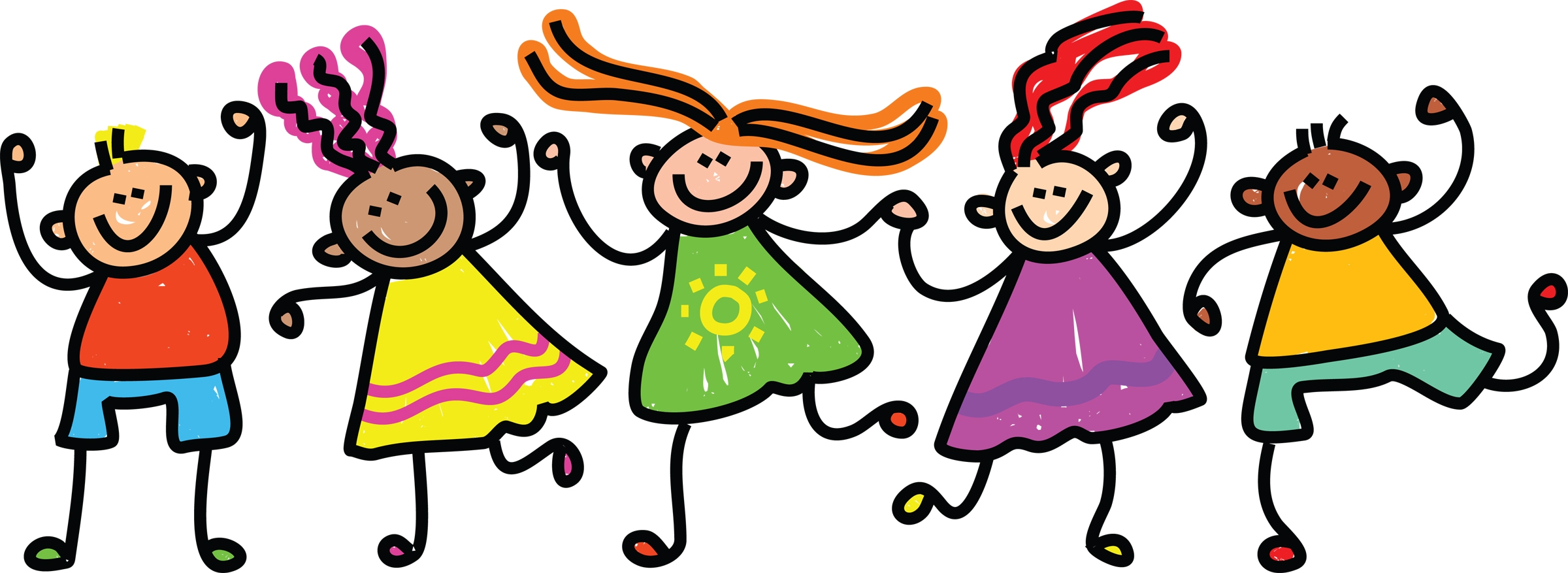 PAYMENT TERMS: by registering you agree to settle the registration fee till 20th July 2018 (250 EUR). The fee includes VAT, materials, certificate of attendance and coffee during breaks. The registration fee should be transferred to University of Ljubljana, Faculty of Education, Kardeljeva ploščad 16, 1000 Ljubljana; bank account SI56 0110 0603 0706 731 (reference number 291245) or send us information for the invoice via e-mail (tina.rozmanic@pef.uni-lj.si) or at the following address: Tina Rozmanič, Faculty of Education, University of Ljubljana, Kardeljeva ploščad 16, 1000 Ljubljana – Summer School application. In case of cancellation (required in writing) or if you do not find a replacement till 12th August 2018, we will charge 50% of the registration fee (125 €). After 12th August 2018, we will charge full registration fee (250 €).